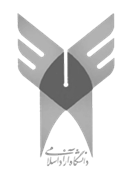 واحد ابرکوه«فرم انصراف از ارائه مقاله»معاونت محترم پژوهش و فناوری واحد ابرکوهبا سلام احتراما اینجانب ........................................... دانشجوی ورودی ....................... مقطع کارشناسی ارشد/ دکترای تخصصی رشته .................................. که در تاریخ ............................................. از پایان نامه خود تحت عنوان : ............................................................................................................................................................................................................ دفاع نموده ام با توجه به اینکه امکان ارائه مقاله و اخذ پذیرش و مجوز چاپ آن در مجلات علمی معتبر برای اینجانب وجود ندارد خواهشمندم دستور فرمائید نمره دفاع از پایان نامه ام که در جلسه دفاع توسط اعضای هیات داوری تعیین شده  (حداکثر18 از 20 نمره)، به عنوان نمره نهایی منظور شود (2 نمره مربوط به ارائه مقاله برای اینجانب محاسبه نشود) بدیهی است پس از امضاء این تعهدنامه حق هیچگونه اعتراض یا درخواست در مورد تغییر نمره (حتی در صورت ارائه مدارک مقاله) را نخواهم داشت.                                                                                          نام و نام خانوادگی....................................................                                                                                        امضاء و تاریخ ....................................                                                                                       تلفن همراه:.......................................